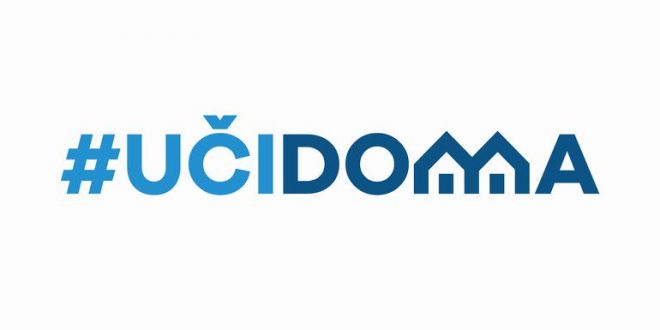 SEDMIČNI PLAN RADA PO PREDMETIMA ZA PERIOD 25.05.2020. – 29.05.2020.RAZRED I PREDMET: Likovna kultura_____________   NASTAVNIK/CI: Marjana Nikolić, Zdravka Vreteničić, Erdemina Šabotić,                     Jelena Šćepanović, Aleksandra PetkovskiRAZRED I PREDMET: Likovna kultura_____________   NASTAVNIK/CI: Marjana Nikolić, Zdravka Vreteničić, Erdemina Šabotić,                     Jelena Šćepanović, Aleksandra PetkovskiRAZRED I PREDMET: Likovna kultura_____________   NASTAVNIK/CI: Marjana Nikolić, Zdravka Vreteničić, Erdemina Šabotić,                     Jelena Šćepanović, Aleksandra PetkovskiRAZRED I PREDMET: Likovna kultura_____________   NASTAVNIK/CI: Marjana Nikolić, Zdravka Vreteničić, Erdemina Šabotić,                     Jelena Šćepanović, Aleksandra PetkovskiRAZRED I PREDMET: Likovna kultura_____________   NASTAVNIK/CI: Marjana Nikolić, Zdravka Vreteničić, Erdemina Šabotić,                     Jelena Šćepanović, Aleksandra PetkovskiDANISHODIAKTIVNOSTISADRŽAJ/POJMOVINAČIN KOMUNIKACIJEPONEDELJAK25.05.2020.
-
- 
-
-UTORAK26.05.2020.
Prepozna umjetničko djelo
Prepoznaju i imenuju umjetnička djela 
Umjetničko djelo, galerija, izložbaViber grupa, YouTube, online sajtoviSRIJEDA27.05.2020.
-
-
-
-ČETVRTAK28.05.2020.       
                               -
-
-
-PETAK29.05.2020.- ---POVRATNA INFORMACIJA U TOKU SEDMICE